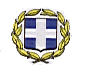     ΕΛΛΗΝΙΚΗ ΔΗΜΟΚΡΑΤΙΑ       ΥΠΟΥΡΓΕΙΟ ΠΑΙΔΕΙΑΣ, ΕΡΕΥΝΑΣ ΚΑΙ ΘΡΗΣΚΕΥΜΑΤΩΝ   ΠΕΡ/ΚΗ Δ/ΝΣΗ Π.Ε. & Δ.Ε.    ΚΕΝΤΡΙΚΗΣ ΜΑΚΕΔΟΝΙΑΣ     Δ/ΝΣΗ Π.Ε. ΧΑΛΚΙΔΙΚΗΣ                Π.Υ.Σ.Π.Ε. ------------------Ταχ.Δ/νση	     : 22ας Απριλίου 1Ταχ.Κώδικ.	     : 63100 ΠολύγυροςΠληροφορίες  : Β. Ντάφου Τηλέφωνο	     : 23710-21207TELEFAX	     : 23710-21206e-mail	     : mail@dipe.chal.sch.grURL		     : http://dipe.chal.sch.gr       ΑΝΑΚΟΙΝΟΠΟΙΗΣΗ ΣΤΟ ΟΡΘΟΠολύγυρος 12-07-2016Αριθ. Πρωτ.: Φ.11.2/4456                          	        ΑΠΟΦΑΣΗΘΕΜΑ: «Κατάταξη Σχολικών Μονάδων Π.Ε. Χαλκιδικής με βάση τις περισσότερες Μονάδες Συνθηκών Διαβίωσης».    	Η Δ/ντρια Α/θμιας Εκπ/σης Χαλκιδικής        Έ χ ο ν τ α ς   υ π ό ψ η: Τις διατάξεις του άρθρου 35 παρ. 9, 12, 14 του Ν. 1566/1985 (ΦΕΚ 167/Α) «Δομή και λειτουργία της Α/θμιας και Β/θμιας Εκπαίδευσης και άλλες διατάξεις».Τις διατάξεις των Π.Δ. 50/96, 100/97 και 39/98 «περί μεταθέσεων και τοποθετήσεων εκπ/κών της Α/θμιας και Β/θμιας Εκπ/σης».  Την πρόταση του Π.Υ.Σ.Π.Ε. Νομού Χαλκιδικής, όπως διατυπώθηκε στην με αριθ. 25/12-07-2016 πράξη του.    Την με αριθ. Φ.353.1/324/105657/Δ1/8-10-2002 απόφαση του Υπουργού Εθνικής Παιδείας και Θρησκευμάτων «Καθορισμός των ειδικότερων καθηκόντων και αρμοδιοτήτων των προϊσταμένων των περιφερειακών υπηρεσιών Α/θμιας και Β/θμιας Εκπαίδευσης, των Διευθυντών και Υποδιευθυντών των Σχολικών Μονάδων και ΣΕΚ και των συλλόγων των διδασκόντων» (ΦΕΚ 1340/16-10-2002 τ.β΄).Α π ο φ α σ ί ζ ο υ μ εΚατατάσσουμε τις Σχολικές Μονάδες της Π.Ε. Χαλκιδικής κατά φθίνουσα σειρά, με βάση τις περισσότερες Μονάδες Συνθηκών Διαβίωσης ως εξής:       Οι εκπαιδευτικοί που, είτε δεν υποβάλουν αίτηση προτίμησης για συγκεκριμένο σχολείο, είτε δεν ικανοποιηθεί η δήλωση προτίμησής τους, θα καταταχθούν σε σειρά με βάση τις λιγότερες μονάδες μετάθεσης και θα τοποθετηθούν, υποχρεωτικά, οι έχοντες τις λιγότερες μανάδες μετάθεσης στα σχολεία με τις περισσότερες μανάδες συνθηκών διαβίωσης. Α/ΑΔΗΜΟΤΙΚΟ ΣΧΟΛΕΙΟΚΑΤΗΓΟΡΙΑ ΜΟΡΙΟΔΟΤΗΣΗΣ1.ΑΜΜΟΛΙΑΝΗΣΣΤ2.ΤΟΡΩΝΗΣΕ3.ΒΑΡΒΑΡΑΣΕ4.ΟΥΡΑΝΟΥΠΟΛΗΣΕ5.ΣΥΚΙΑΣΕ6.ΣΑΡΤΗΣΕ7.ΠΑΛΙΟΥΡΙΟΥΕ8.ΜΕΤΑΓΓΙΤΣΙΟΥΕ9.Ν. ΡΟΔΩΝΔ10.ΣΤΑΓΕΙΡΩΝ –ΣΤΡΑΤΟΝΙΚΗΣΔ11.ΣΤΡΑΤΩΝΙΟΥΔΑ/ΑΝΗΠΙΑΓΩΓΕΙΟΚΑΤΗΓΟΡΙΑ ΜΟΡΙΟΔΟΤΗΣΗΣ1.ΑΜΜΟΛΙΑΝΗΣΣΤ2.ΒΑΡΒΑΡΑΣΕ3.ΟΥΡΑΝΟΥΠΟΛΗΣΕ4.1ο ΣΥΚΙΑΣΕ5.2ο ΣΥΚΙΑΣΕ6.ΣΑΡΤΗΣΕ7.ΓΟΜΑΤΙΟΥΕ8.ΠΑΛΙΟΥΡΙΟΥΕ9.ΜΕΤΑΓΓΙΤΣΙΟΥΕ